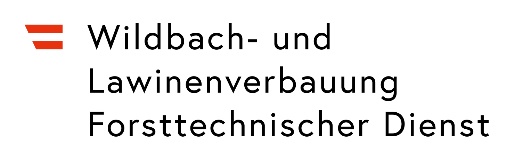 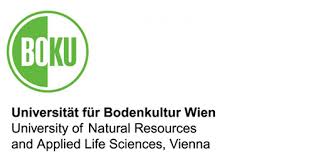 die.junge.wildbachWebinar-Reihe 2021Zur besseren Vernetzung der Studierenden des Masterstudiengangs Alpine Naturgefahren/Wildbach- und Lawinenverbauung der Universität für Bodenkultur mit der Berufspraxis soll das Fachnetzwerk „die.junge.wildbach“ eingerichtet werden. Zum Kick-off veranstaltet das BMLRT (Abteilung III/4) in Kooperation mit dem Institut für Alpine Naturgefahren sowie dem Verein der Diplomingenieure der WLV eine Webinar-Reihe mit Fokus auf fachliche Innovationen, Berufsperspektiven und das gesellschaftspolitische Umfeld des Schutzes vor alpinen Naturgefahren. Zielgruppe der Webinare sind Studierende des Masters sowie Absolventinnen und Absolventen mit kurz zurückliegendem Berufseinstieg. Die Teilnahme an den Webinaren ist kostenlos.Wann:	 Termine werden zeitnah bekanntgegeben	jeweils 17 – 18 Uhr 30	Ort:	ZOOM (BOKU oder BMLRT)Organisation und Patronanz: Johannes Hübl, BOKU/ Thomas Frandl, Verein DI WLV/ Florian Rudolf-Miklau/BMLRTWebinare:	Ablauf der Veranstaltung: Begrüßung und Einführung in das Thema (Moderator/in) (10 Minuten)Keynotes (je 10 Minuten)Allgemeine Diskussionsrunde (20 Minuten)3 Break-out-Groups mit je einem Keynote-Sprecher (20 Minuten)Zusammenfassung und Abschluss (Moderator/in) (10 Minuten)Verbreitung:Homepage BOKU (IAN), Homepage Verein DI WLV, Homepage naturgefahren.atSocial Media-Kanal des Netzwerks „die.junge.wildbach“Anmeldung:Zoom-Link über BOKU-Moodle, Gästelinks; Die Teilnahme ist kostenlos. ThemenModerationKeynotes„Wildbachverbauung oder Naturgefahrenmanagement“: Perspektiven des BerufsbildesKatharina RiederAnton Aldrian, HFLA Bruck/MurStefan Piechl, WLV KärntenChristoph Skolaut, ZTVom Naturgefahrenmodell zum GefahrenzonenplanSusanne MehlhornMarkus Moser, WLVAndreas Pichler, BMLRTAnton Mattle, Gemeinde GaltürAktuelle technologische Entwicklungen im LawinenschutzKilian HeilFelix Österle, WLV/FZ LawinenPatrick Nairz, LWD TirolPaul Dobesberger, Fa. WyssenGrüne Infrastruktur SchutzwaldChristoph LainerErika Rogl, Gemeinde Kals Andreas Reiterer, WLV VorarlbergNorbert Putzgruber, ÖBFIm Einsatz gegen NaturkatastrophenPatrick SiegeleGebhard Walter, WLV TirolStefan Kreuzer, Land NÖSabine Volgger, Fa. Clavis